Ms. KamrassAP Literature Weekly SheetQuarter 3Week 1, Jan. 27-31 Monday, 1/27 A-Day Goal: introduce symbolism of novel with personal connectionMeet in 104ALiterary theory as a lens There is a link to Purdue OWL page about the different kinds of literary theoryFind one that you think is most interesting, and connect it to something you’ve read (any sophisticated work that you’ve read)Write a response about the connections and submit for participation gradeWuthering HeightsHomes as symbolic structuresQuotes and response sheetMultiple choice practice sectionHomework: Study terms from today’s MC for quiz Friday (both vocabulary words and literary terms).   Tuesday, 1/28 Wednesday, 1/29 A-Day Goal: introduce symbolism of novel with more personal connectionsMeet in 104AResponse journal: How has living in New Paltz shaped you? (If you’ve lived elsewhere, you may include them too.)Wuthering HeightsThe moors as symbolic landscapeDominant literary elements (especially ones that shape the beginning)Genre: gothic, Victorian; frame narrative; diction (low, etc.)*Addition: Read chapter 1.TedTalks – The Mystery BoxWH’s sustains this through both books of the novelHomework: Study terms from today’s MC for quiz Friday (both vocabulary words and literary terms).   Thursday, 1/30 A-Day Goal: complete midterm multiple choice assessment We meet in the classroom to take the vocabulary quiz before lunchWuthering HeightsTedTalks – The Mystery BoxStart reading chapter 2 in class (a change from original weekly sheet)Homework: Finish reading chapter 2 and complete the prompts in your pack. (a change from the original weekly sheet)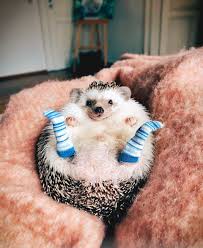 Friday, 1/31 Reminder: You are awesome.